ATTESTATION D’EMPLOI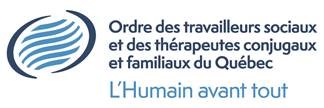    THÉRAPIE CONJUGALE ET       FAMILIALE
SECTION IIINORMES D’ÉQUIVALENCE DE FORMATIONEn vertu du Règlement sur les normes d’équivalence pour la délivrance d’un permis de l’Ordre professionnel des travailleurs sociaux et des thérapeutes conjugaux et familiaux, un(e) candidat(e) bénéficie d’une équivalence de formation s’il/elle démontre qu’il/elle possède un niveau de compétence équivalent à celui acquis par le/la titulaire d’un diplôme donnant ouverture au permis de T.C.F.Dans l’appréciation de la formation invoquée au soutien d’une demande de reconnaissance d’équivalence, le Comité exécutif de l’OTSTCFQ tient compte notamment des facteurs suivants : 1° la nature et la durée de l’expérience de travail du (de la) candidat(e).
Réservé à l’OTSTCFQ : MIDENTIFICATION DU CANDIDAT/DE LA CANDIDATE AU TITRE DE T.C.F IDENTIFICATION DU CANDIDAT/DE LA CANDIDATE AU TITRE DE T.C.F Nom :   Prénom : Date de naissance : Nom :   Prénom : Date de naissance : SECTION 1 – IDENTIFICATION DU/DES SIGNATAIRE(S) DE L’ATTESTATIONVeuillez remplir et cocher les cases correspondantes.
Je soussigné(e ), numéro(s) de permis / licence(s) : certifie que :   Je suis le/la supérieur(e) administratif(-ive) du (de la) candidat(e)    Je suis le/la supérieur(e) clinique du (de la) candidat(e)    Je suis en pratique autonome
    J’ai supervisé l’emploi du (de la) candidat(e) * 
        * Dans ce cas, merci de compléter l’attestation de superviseur(e) de l’OTSTCFQ en susSi cosignataire, notamment pour la supervision, veuillez remplir et cocher les cases correspondantes.Je soussigné(e ), numéro(s) de permis / licence(s) : certifie que :   Je suis le/la supérieur(e) administratif du (de la) candidat(e)    Je suis le/la supérieur(e) clinique du (de la) candidat(e)    J’ai supervisé l’emploi du (de la) candidat(e) * 
        * Dans ce cas, merci de compléter l’attestation de superviseur(e) de l’OTSTCFQ en susSECTION 2 - RENSEIGNEMENTS SUR L’EMPLOIVeuillez remplir et cocher les cases correspondantes.Le/la candidat(e) est/était employé(e) chez (nom et adresse de l’employeur) :Titre d’emploi : Date d’embauche : Date de départ (si pertinent) : Descriptif de tâches/missions : Le (ou la) candidat(e) a été supervisé(e) par Nombres d’heures travaillées (totales)* : *Exclure les arrêts prolongés de travail, tels les congés de maternité, de maladie ou sans solde du nombre d’heures travaillées.Préciser : heures de pratique auprès des couples et des familles (contact direct) heures de pratique auprès des individus (contact direct)À remplir par le/la superviseur(e) (si applicable) :  heures de supervision individuelle, dont : heures pour la pratique/intervention auprès des couples et 
              des familles heures pour la pratique/intervention auprès des individus heures consacrées à des activités liées à la thérapie conjugale et familiale,                  dont : heures de supervision de groupe heures de transcription et de rédaction de notes au dossier heures de gestion générale de cas  heures de lectures dirigées.Autres activités pertinentes (si nécessaire) : 
SECTION 3 – SIGNATURE(S)SECTION 3 – SIGNATURE(S)À remplir si cosignataire :Je déclare que les informations fournies dans cette attestation sont exactes.Le (date),  Nom, prénom :   Signature :À remplir si cosignataire :Je déclare que les informations fournies dans cette attestation sont exactes.Le (date),  Nom, prénom :   Signature :Merci de retourner cette attestation dûment remplie et signée au (à la) candidat(e) et/ou par courriel à l’adresse suivante :admission@otstcfq.orgPour toutes questions, n’hésitez pas à nous joindre par courrielOrdre des travailleurs sociaux et des thérapeutes conjugaux et familiaux du QuébecDirection des admissions et du perfectionnement255 Boulevard Crémazie E Bureau 800,Montréal, QC H2M 1L5CANADA